Obecní úřad Vojkovice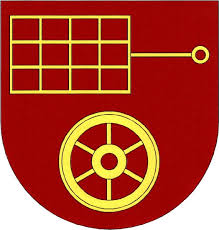 Hrušovanská 214, Vojkovice PSČ 667 01  tel. +420 547 231 122, e-mail vojkovic@volny.cz----------------------------------------------------------------------------------------------------------------------------------------OHLÁŠENÍ užívání veřejného prostranství podle pravidel stanovených Obecně závaznou vyhláškou Obce Vojkovice o místním poplatku za užívání veřejného prostranství Ohlašovatel (firma, zmocněnec): ………………………………………………………………Adresa ohlašovatele: ……………………………………………………………………………...……………………………………………………………………………………………………………Telefon: ……………………………… Datum narození (IČO): ………………………………..Jméno a příjmení zodpovědné osoby: ……………………………………………………….Kontaktní telefon, e-mail: ………………………………………………………………………...Popis záboru a název akce: (lešení podchodné, nepodchodné, kontejner, zařízení staveniště apod., reklamní stojan, předsunutý prodej, reklamní, kulturní, sportovní akce – upřesnit)………………………………………………………………………………………………….……….……………………………………………………………………………………………………………Místo záboru:Název ulice: …………………………………………………………………………………….Parc. číslo dotčeného pozemku: ………………………………………………………………...Popř. č.p. domu: ……………………………………………………………………………….Specifikace užívání veřejného prostranství(zakroužkuje):Sazba poplatku činí za každý i započatý m² a každý i započatý den:za umístění dočasných staveb sloužících pro poskytování služeb		10 Kčza umístění zařízení sloužících pro poskytování služeb 				10 Kčza umístění dočasných staveb sloužících pro poskytování prodeje		10 Kčza provádění výkopových prací							   5 Kčza umístění staveních zařízení						                5 Kčza umístění dočasných skládek							   5 Kčza užívání veřejného prostranství pro kulturní akce				 10 Kčza užívání veřejného prostranství pro sportovní akce				 10 Kčza užívání veřejného prostranství pro reklamní akce				 10 Kčza užívání veřejného prostranství pro potřeby tvorby filmových děl		 10 Kč  Stanovení  poplatku paušální částkou:       1. za umístění zařízení sloužících pro poskytování prodeje (mobilní buňky, rozšíření provozu stravovacích a ubytovacích zařízení formou předzahrádek)do 10 m2 včetně							    500 Kč za rok,od 10 m2 do 30 m2							 1.000 Kč za rok,nad 30 m2 								 2.000 Kč za rok, 2. za umístění reklamních zařízení dle plochydo 1 m2 včetně 								1.000 Kč za rok,od 1 m2 do 3 m2 							3.000 Kč za rok,nad 3 m2 								5.000 Kč za rok, 3. za umístění zařízení cirkusů						3.000Kč za týden 4. za umístění zařízení lunaparků a jiných obdobných atrakcí		3.000 Kč za týden 5. za vyhrazení trvalého parkovacího místa			    		1.000 Kč za rokRozsah záboru v m2: ……………………………………………………………………………..Datum zahájení záboru: …………………………………………………………………………Datum ukončení záboru: ……………………........................................................................V …………………… datum: …………….........                      ………………………………                                                                                                      podpis ohlašovatele  K ohlášení je nutné doložit:V případě zastupování jinou osobou, úředně ověřenou plnou moc pro zmocněnou osobuV souladu s Nařízením Evropského parlamentu a Rady (EU) 2016/679 ze dne 27. dubna 2016 o ochraně fyzických osob v souvislosti se zpracováním osobních údajů (GDPR) podpisem žádosti souhlasíte s poskytnutím dat v rozsahu nutném pro plnění zákonem uložených povinností v rozsahu zpracovávání osobních údajů pro účely související s Vaší žádostí. Více se můžete dozvědět na webových stránkách obce www.vojkovice.info/ochrana-osobnich-udaju/. 